EK-4A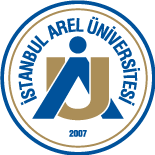 İSTANBUL AREL ÜNİVERSİTESİÖnlisans/lisans Program Açma Öneri FormuPROGRAMLA İLGİLİ BİLGİLER1. Programın adını belirtiniz. 2. Programın öğrenme çıktılarını belirtiniz.3. Programdan mezun olacakların nerelerde istihdam edilebilecekleri, piyasanın bu mezunlara olan talebi hakkında bilgi veriniz? 4. Programın ders çizelgesini, AKTS Kredileri, ders çizelgesini, staj v.b. uygulamaları belirtiniz. Dersler ve kredileri ile staj ve diğer uygulamalar belirlenirken TYÇ (Türkiye Yeterlilikler Çerçevesi) ve program kazanımları dikkate alınacaktır. 5. Staj yeri uygulaması ve eğitimine ilişkin varsa protokolleri ekleyiniz. 6.Uygulamalı dersler için uygulama alanı (laboratuvar, atölye v.b.) var mı? Var ise m² ve kapasitesini açıklayınız.7. Programın açılması ile ilgili Paydaş Görüşlerini belirtiniz (belgelerini ekleyiniz).Paydaş görüşüne/görüşlerine ilişkin resmî belgeler bu forma eklenmelidir.Birinci Yarıyıl *Birinci Yarıyıl *Birinci Yarıyıl *Birinci Yarıyıl *Birinci Yarıyıl *Birinci Yarıyıl *Dersin AdıTUUKAKTSToplam30TEKNİK SEÇMELİ DERS HAVUZUTEKNİK SEÇMELİ DERS HAVUZUTEKNİK SEÇMELİ DERS HAVUZUTEKNİK SEÇMELİ DERS HAVUZUTEKNİK SEÇMELİ DERS HAVUZUTEKNİK SEÇMELİ DERS HAVUZUDers KoduDers AdıTUKAKTSDersin AdıUygulama Alanım²KapasitePaydaş Adı Paydaş Görüşü